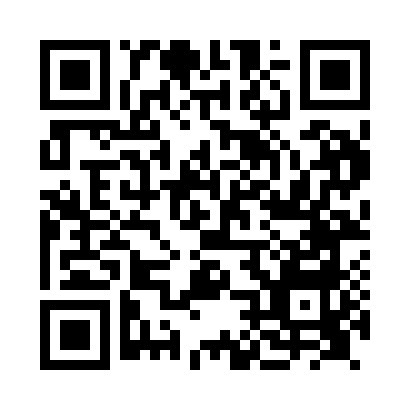 Prayer times for Abthorpe, Northamptonshire, UKWed 1 May 2024 - Fri 31 May 2024High Latitude Method: Angle Based RulePrayer Calculation Method: Islamic Society of North AmericaAsar Calculation Method: HanafiPrayer times provided by https://www.salahtimes.comDateDayFajrSunriseDhuhrAsrMaghribIsha1Wed3:345:331:016:098:3010:302Thu3:315:311:016:108:3210:333Fri3:285:301:016:118:3310:364Sat3:255:281:016:128:3510:395Sun3:225:261:016:138:3710:426Mon3:195:241:016:148:3810:457Tue3:165:221:016:158:4010:488Wed3:125:211:016:168:4210:519Thu3:105:191:016:178:4310:5210Fri3:095:171:016:188:4510:5311Sat3:085:151:016:198:4610:5412Sun3:075:141:016:208:4810:5513Mon3:075:121:016:218:5010:5514Tue3:065:111:016:228:5110:5615Wed3:055:091:016:238:5310:5716Thu3:045:081:016:248:5410:5817Fri3:045:061:016:258:5610:5818Sat3:035:051:016:258:5710:5919Sun3:025:031:016:268:5911:0020Mon3:025:021:016:279:0011:0121Tue3:015:011:016:289:0211:0122Wed3:005:001:016:299:0311:0223Thu3:004:581:016:309:0411:0324Fri2:594:571:016:309:0611:0425Sat2:594:561:016:319:0711:0426Sun2:584:551:016:329:0811:0527Mon2:584:541:016:339:1011:0628Tue2:574:531:026:339:1111:0629Wed2:574:521:026:349:1211:0730Thu2:574:511:026:359:1311:0831Fri2:564:501:026:369:1411:08